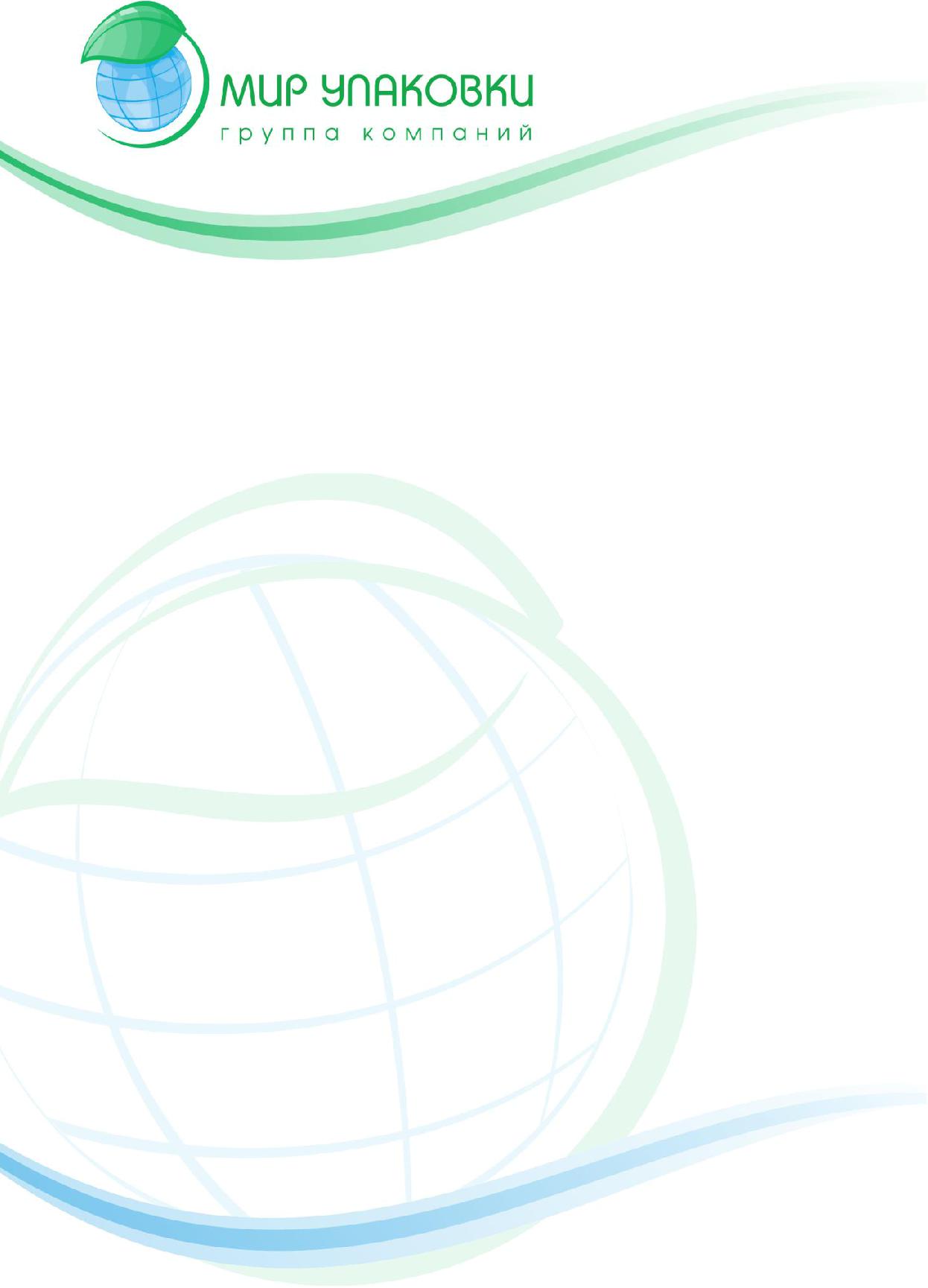 ответ156009, г. Кострома, ул. Юбилейная, 24 Тел./факс: 8(4942)440-888 www.mirupakovki.com mail@mirupakovki.comПриглашаем в наш дружный коллектив целеустремленных сотрудников.                                        Менеджер по закупкам	Требования:	опыт работы в аналогичной должности от 1 годауверенный пользователь ПКответственное отношение к работе умение работать в режиме многозадачностиумение вести переговорыОбязанности:анализ и мониторинг цен	проведение переговоров с поставщикамиконтроль и оптимизация складских остатковпланирование и отслеживание выполнения оплатУсловия:полный рабочий день с 9.00 до 18.00 оформление по ТК;полный соц. пакет.